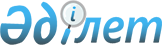 О внесении изменений в постановление акимата от 27 марта 2009 года № 357 "Об оказании социальной помощи детям-инвалидам, воспитывающимся и обучающимся на дому"
					
			Утративший силу
			
			
		
					Постановление акимата города Рудного Костанайской области от 25 мая 2009 года № 650. Зарегистрировано Управлением юстиции города Рудного Костанайской области 1 июля 2009 года № 9-2-138. Утратило силу постановлением акимата города Рудного Костанайской области от 14 февраля 2012 года № 182

      Сноска. Утратило силу постановлением акимата города Рудного Костанайской области от 14.02.2012 № 182.      На основании статьи 16 Закона Республики Казахстан от 13 апреля 2005 года "О социальной защите инвалидов в Республике Казахстан", пункта 2 статьи 31 Закона Республики Казахстан от 23 января 2001 года "О местном государственном управлении и самоуправлении в Республике Казахстан" акимат города Рудного ПОСТАНОВЛЯЕТ:



      1. Внести в постановление акимата "Об оказании социальной помощи детям-инвалидам, воспитывающимся и обучающимся на дому" от 27 марта 2009 года № 357 (номер в Реестре государственной регистрации нормативных правовых актов 9-2-132, опубликовано 15 мая 2009 года в газете "Рудненский рабочий") следующие изменения:



      в пункте 2:

      в подпункте 1 третий абзац изложить в следующей редакции:

      "Решение уполномоченного органа о предоставлении социальной помощи или отказе в ней принимается на основании рекомендации городской консультативно-совещательной межведомственной комиссии по оказанию социальной помощи";

      в подпункте 8 слово "комиссии" заменить словами "уполномоченного органа".



      2. Контроль за исполнением данного постановления возложить на заместителя акима города Рудного Ишмухамбетова А.А.



      3. Настоящее постановление вводится в действие по истечении десяти календарных дней после дня его первого официального опубликования.      Аким города Рудного                              Н. Денинг
					© 2012. РГП на ПХВ «Институт законодательства и правовой информации Республики Казахстан» Министерства юстиции Республики Казахстан
				